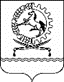 ФИНАНСОВЫЙ ОТДЕЛАДМИНИСТРАЦИИ  ОРЛОВСКОГО  РАЙОНАПРИКАЗ № 3306.08.2021									      п. ОрловскийОб утверждении Методики оценки эффективности налоговых льгот (налоговых расходов) Орловского районаВ соответствии с постановлением Администрации Орловского района  от 20.11.2019 №833 «Об утверждении Порядка формирования перечня налоговых расходов Орловского района и оценки налоговых расходов Орловского  района» 1. Утвердить Методику оценки эффективности налоговых льгот (налоговых расходов) Орловского района согласно приложению.2. Настоящий приказ вступает в силу со дня его подписания.3. Контроль за исполнением приказа оставляю за собой.Заведующий финансовым отделом	Администрации Орловского района				Е.А. ЛячинаПриложениек приказуфинансового отдела Администрации Орловского районаот 06.08.2021 № 33Методика оценки эффективности налоговых льгот (налоговых расходов) Орловского района1. Общие положения
1.1. Настоящая методика определяет правила проведения оценки эффективности налоговых расходов Орловского района, предоставленных в виде налоговых льгот, предусмотренных решением Собрания депутатов Орловского района от 24.04.2020 № 239 «О понижении ставки единого налога на вмененный доход», утвержденной постановлением Администрации Орловского района от 19.11.2018 № 817 «Об утверждении муниципальной программы Орловского района «Эффективное управление муниципальными финансами».  1.2. Оценка эффективности налоговых расходов представляет комплекс мероприятий, позволяющий сделать вывод о целесообразности и результативности предоставления льгот плательщикам налогов исходя из целевых характеристик налоговых расходов Орловского района.1.3. Оценка эффективности применяется в отношении следующих налоговых расходов:1.3.1. Снижение ставки единого налога в размере 7,5 процента величины вмененного дохода организациям и индивидуальным предпринимателям, занятым в сферах деятельности, наиболее пострадавших в условиях ухудшения ситуации в связи с распространением новой коронавирусной инфекции.2. Порядок проведения оценки эффективности налоговых льгот (налоговых расходов)2.1. Оценка эффективности по предоставляемым налоговым льготам (налоговым расходам) проводится ежегодно Администрацией района, в соответствии с настоящей методикой оценки эффективности налоговых льгот (налоговых расходов).2.2. Оценка эффективности налоговых льгот (налоговых расходов) включает:оценку целесообразности налоговых льгот (налоговых расходов) Орловского района;оценку результативности налоговых льгот (налоговых расходов) Орловского района.2.3. Критериями целесообразности налоговых льгот (налоговых расходов) Орловского района являются:соответствие налоговых расходов Орловского района, целям муниципальной программы Орловского района «Эффективное управление муниципальными финансами»;востребованность плательщиками налогов предоставленных льгот, которая характеризуется соотношением численности плательщиков налогов, воспользовавшихся правом на льготы, и общей численностью плательщиков, за 5-летний период.2.4. В случае несоответствия налоговых льгот (налоговых расходов)  Орловского района, хотя бы одному из критериев, указанному в пункте 2.3 настоящего раздела, Администрация Орловского района формирует и предоставляет Главе Администрации Орловского района и Главе Орловского района предложения о сохранении (уточнении, отмене) льгот для плательщиков налогов.2.5. В качестве критерия результативности налоговых льгот (налоговых расходов) Орловского района, определяется как минимум один показатель (индикатор) достижения целей муниципальной программы Орловского района «Эффективное управление муниципальными финансами», на значение которого оказывают влияние налоговые расходы Орловского района.По налоговому расходу:пониженная ставка по единому налогу на вмененный доход - применяется целевой показатель муниципальной программы Орловского района «Эффективное управление муниципальными финансами» - организации и индивидуальные предприниматели, получивших социальную поддержку и устойчивость развития экономики в условиях распространения коронавирусной инфекции.2.6. Оценке подлежит вклад предусмотренных для плательщиков налогов, льгот в изменение значений целевых показателей муниципальной программы Орловского района «Эффективное управление муниципальными финансами», указанных в пункте 2.5 настоящего раздела, который рассчитывается как разница между значением данного показателя с учетом льгот и значением указанного показателя без учета льгот.2.7. Оценка результативности налоговых расходов Орловского района включает оценку бюджетной эффективности налоговых расходов Орловского района.2.8. В целях оценки бюджетной эффективности налоговых расходов Орловского района осуществляется сравнительный анализ результативности предоставления льгот и результативности применения альтернативных механизмов достижения целей муниципальной программы Орловского района «Эффективное управление муниципальными финансами».2.9. Сравнительный анализ включает сравнение объемов расходов местного бюджета в случае применения альтернативных механизмов достижения целей муниципальной программы Орловского района «Эффективное управление муниципальными финансами» и объемов предоставленных льгот (расчет прироста показателя (индикатора) достижения целей муниципальной программы Орловского района «Эффективное управление муниципальными финансами», на 1 рубль налоговых расходов и на 1 рубль расходов местного бюджета для достижения того же показателя (индикатора) в случае применения альтернативных механизмов).В качестве альтернативных механизмов достижения целей муниципальной программы Орловского района «Эффективное управление муниципальными финансами» могут учитываться в том числе:субсидии или иные формы непосредственной финансовой поддержки плательщиков, имеющих право на льготы, за счет средств местного бюджета;предоставление муниципальных гарантий по обязательствам плательщиков, имеющих право на льготы;совершенствование нормативного регулирования и (или) порядка осуществления контрольно-надзорных функций в сфере деятельности плательщиков, имеющих право на льготы.2.10. Оценка эффективности налоговых льгот (налоговых расходов) осуществляется по форме согласно приложению к настоящей Методике.2.10.1. Результаты оценки эффективности налоговых льгот (налоговых расходов) должны содержать:выводы о достижении целевых характеристик (критериев целесообразности) налогового расхода;выводы о вкладе налогового расхода в достижение целей муниципальной программы Орловского района «Эффективное управление муниципальными финансами»  и (или) целей социально-экономического развития;выводы о наличии или об отсутствии более результативных (менее затратных для местного бюджета) альтернативных механизмов достижения целей муниципальной программы и (или) целей социально-экономического развития.2.10.2. Выводы должны отражать, является ли налоговый расход эффективным или неэффективным. По итогам оценки эффективности формируется вывод о необходимости сохранения, уточнения или отмене налоговых льгот, обуславливающих налоговые расходы.2.10.3. Результаты рассмотрения оценки налоговых расходов Орловского района учитываются при формировании основных направлений бюджетной и налоговой политики Орловского района, а также при проведении оценки эффективности реализации муниципальной программы Орловского района «Эффективное управление муниципальными финансами».Приложение
к Методике оценки
эффективности налоговых льгот (налоговых
расходов) Орловского районаРезультаты оценки эффективности налоговых льгот (налоговых расходов)
за оцениваемый _________ год 1. Оценка целесообразности налогового расхода2. Оценка результативности налогового расхода
________________
* Примечание: при значении коэффициента результативности от 0,5 и более налоговый расход признается результативным, при значении коэффициента результативности от 0,5 и менее налоговый расход признается нерезультативным.3. Оценка эффективности налогового расходаN п/п Наименование налогового расхода Орловского района/ реквизиты нормативного правового акта Орловского района, устанавливающего налоговый расход Наименование категории плательщиков налогов, для которых предусмотрены налоговые льготы Критерии целесообразности Критерии целесообразности Оценка результативности налогового расхода (целесообразен/нецелесообразен)Соответствие налогового расхода Орловского  района целям муниципальной программы Орловского района «Эффективное управление муниципальными финансами» (соответствует/не соответствует)Востребованность плательщиками предоставленных льгот (соотношением численности плательщиков, воспользовавшихся правом на льготы, и общей численности плательщиков, за 5-летний период)А 1 2 3 4 5 1 ...N п.п.Наименование налогового расхода Орловского района/ реквизиты нормативного правового акта Орловского района, устанавливающего налоговый расход Наименование категории плательщиков налогов, для которых предусмотрены налоговые льготы Наименование целевого показателя Значение планового целевого показателя Значение фактического целевого показателя Коэффициент результативности налогового расхода (гр. 5/гр. 4)Оценка результативности налогового расхода (результативен/нерезультативен) <*>А 1 2 3 4 5 6 7 1 ...N п/п Наименование налогового расхода Орловского района/ реквизиты нормативного правового акта Орловского района, устанавливающего налоговый расход Наименование категории плательщиков налогов, для которых предусмотрены налоговые льготы Достижение критериев целесообразности Достижение показателей результативности Наличие или отсутствие альтернативных механизмов достижения целей муниципальной программы Орловского района «Эффективное управление муниципальными финансами» и (или) целей социально-экономического развития Оценка эффективности налогового расхода (эффективен/неэффективен) <*>Вывод о необходимости сохранения, уточнения или отмены налоговой льготы, обуславливающей налоговый расход А 1 2 3 4 5 6 7 1 ...